○はじめに・・・・・・・・・・・・３○をさがす・・・・・・・・・・・８○をかりる・・・・・・・・・・・１０○をかえす・・・・・・・・・・・１１○きをつけること・・・・・・・・・１２○としょかんへ　いくまえに・・・・１３○としょかんへ　いってみよう・・・１５　　　　　　　はじめに●なんじから　なんじまで？●どこにあるの？	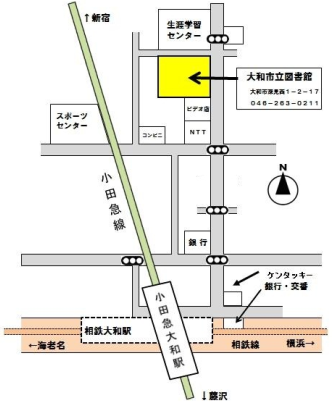 センター　　　　　　センター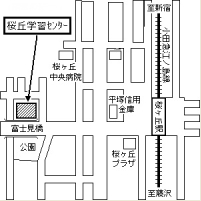 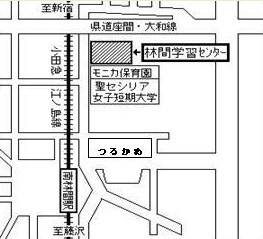 つきみセンター　　　　　センター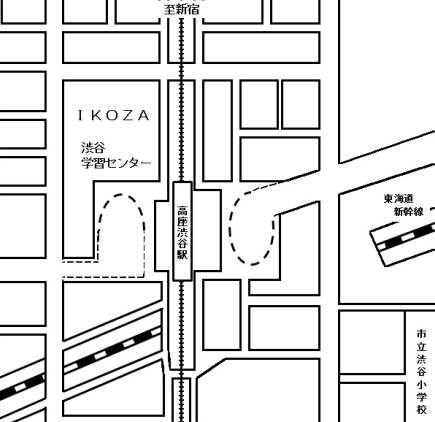 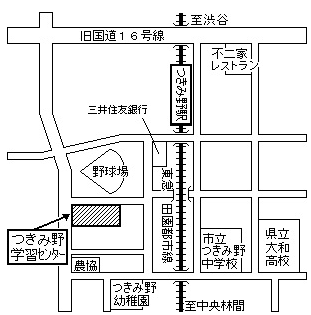 ●だれが　つかえるの？「カード」をつくることができます「カード」をつくるためには・「」としょかんに　あります・とがわかるもの・がくせいしょう・けんこうほけんしょう　・うんてんめんきょしょう　などを　としょかんのカウンターにもっていきます。よみたいが　つからないとき・・・１、すうじから　みつけられます。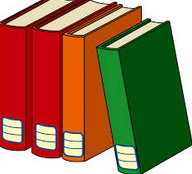 ２、としょかんのひとに　くことができます。　　のや　をかいたひとを　としょかんのひとに　いましょう。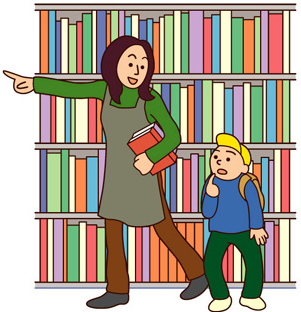 ・は　２しゅうかん（14）　かりることができます。・なんさつでも　かりることができます。・かりたいと　「カード」を　カウンターの「かりるところ」に　だしてください。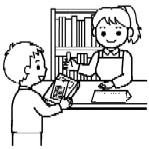 ・カウンターの　「かえすところ」に　をだします。・としょかんと　としょしつの　どこでも　かえすことができます。・としょかんと　としょしつが　みのとき、りの「ポスト」に　かえします。・えきの「ポスト」にも　かえすことができます。「ポスト」は　えき、　えき、えきに　あります。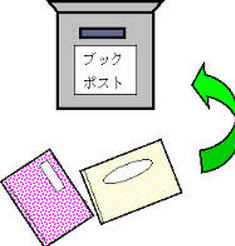 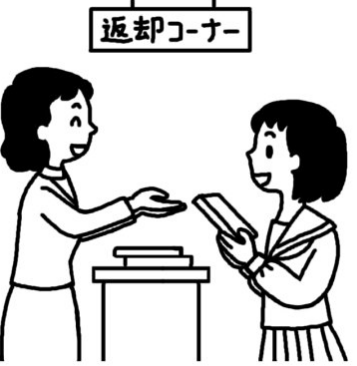 ◆としょかんの　で・・・・はしらないでください・おおきなこえで　はなさないでください・たべものを　たべないでください・のみものは　２かいと３かいの　ひじょうぐちの　ちかくで　のんでください◆を　かりるとき・・・・じぶんの「カード」を　つかいましょう。・を　たいせつに　よみましょう。なくしたり、よごしたりしたときは、べんしょうしなければなりません。◆本を　かえすとき・・・・かえすを　まもりましょう。　かえすをすぎると、あたらしいを　かりることができませんとしょかんへ　いくまえに◆「」のかきかたを　れんしゅうしましょうれい：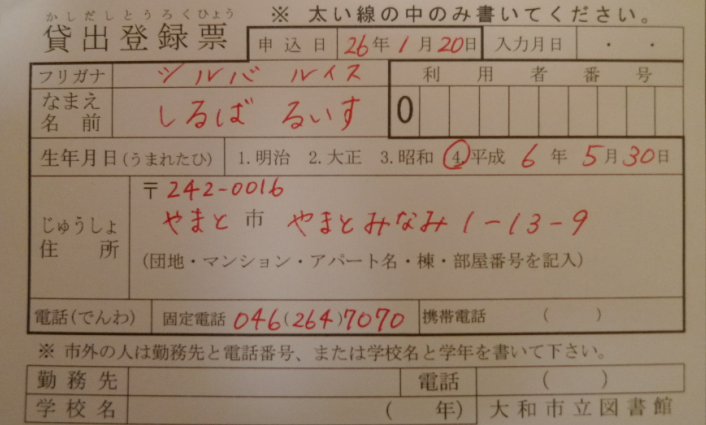 れんしゅう：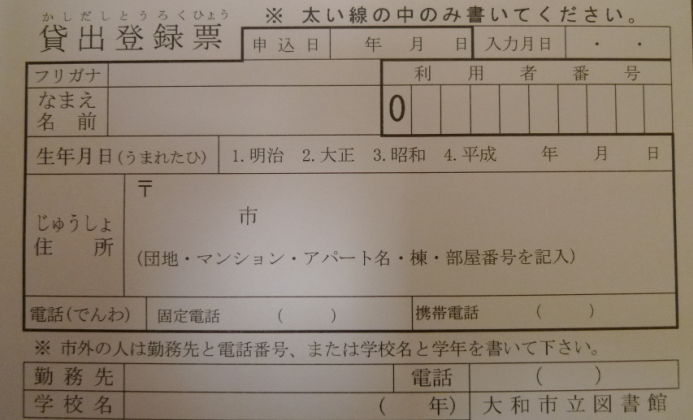 ◆「利用者カード」をつくります。「」と　なにが　ひつようですか？◆　としょかんの　なかで　きをつけることは　なんですか？　本は　どこに　かえしますか？それでは、としょかんへ　いってみましょう！としょかんへ　いってみようを　かりましたか？　の　まえは？　を　かいたひとの　まえは？　いつ　かりましたか？　いつまでに　かえしますか？それでは、よんでみましょう！かようびからきんようびどようびにちようびしゅくじつしゅくじつのげつようびふつうのげつようびまいつきさいごのげつようびとしょかんごぜん９じ～ごご８じごぜん９じ～ごご６じごぜん９じ～ごご６じやすみやすみ林間、桜丘つきみ野がくしゅうセンターとしょしつごぜん９じ～ごご６じごぜん９じ～ごご６じやすみやすみやすみがくしゅうセンターとしょしつごぜん９じ～ごご９じはんごぜん９じ～ごご９じはんごぜん９じ～ごご９じはんごぜん９じ～ごご９じはんやすみ